STUDENT APPEARANCEWMS regulations require a student to attend school in “appropriate” dress.  Please review the information below as well as the dress code images and guide lines on page 14.  ID card, driver’s license, or debit cards are examples of cards that can be used to self-check for the “card” test in order to determine if clothing is long enough for school.Shoes must be worn at all times.Students may wear leggings (tights are not considered leggings).  If leggings are worn, the buttock area must be completely covered by a shirt.Pants / Shorts should not have chains or other attachments.Pajamas and bedroom slippers are not to be worn.Clothing should completely cover all undergarmentsStudents will only be permitted to wear headgear (hats, toboggans, hoodies, etc…) outside of school buildings.Bandannas are not permitted at any time.Clothing cannot have logos or symbols which refer to or promote tobacco, drugs, alcohol, violence, gangs, lewd conduct, or anything of an offensive nature.Presenting a bodily appearance or wearing clothing which is disruptive, provocative, revealing, profane, vulgar, offensive, or obscene, or which endangers the health or safety of the student or others, is prohibited. If a child is not in compliance with the dress code, a parent will be notified to bring their child appropriate clothing.  If the parent is unable to be reached, the child will be placed in ISS for the remainder of the day or provided with acceptable attire, when available.  This document should not be regarded as the full and final set of WMS dress code regulations.  The WMS administration reserves the right to make assessments on individual dress code incidents as the need arises, and the WMS administration reserves the right to revise these regulations at any time if they deem it necessary.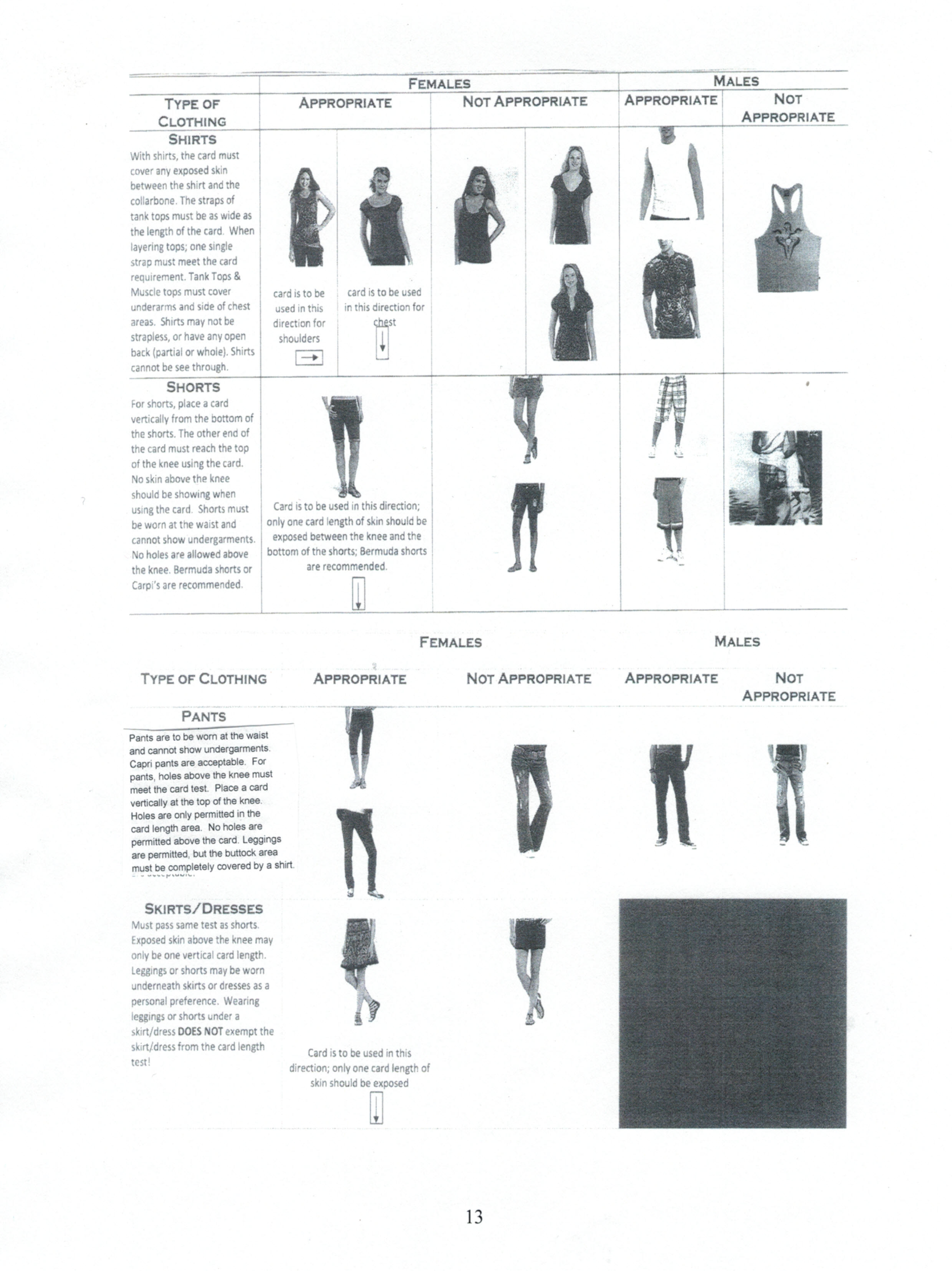 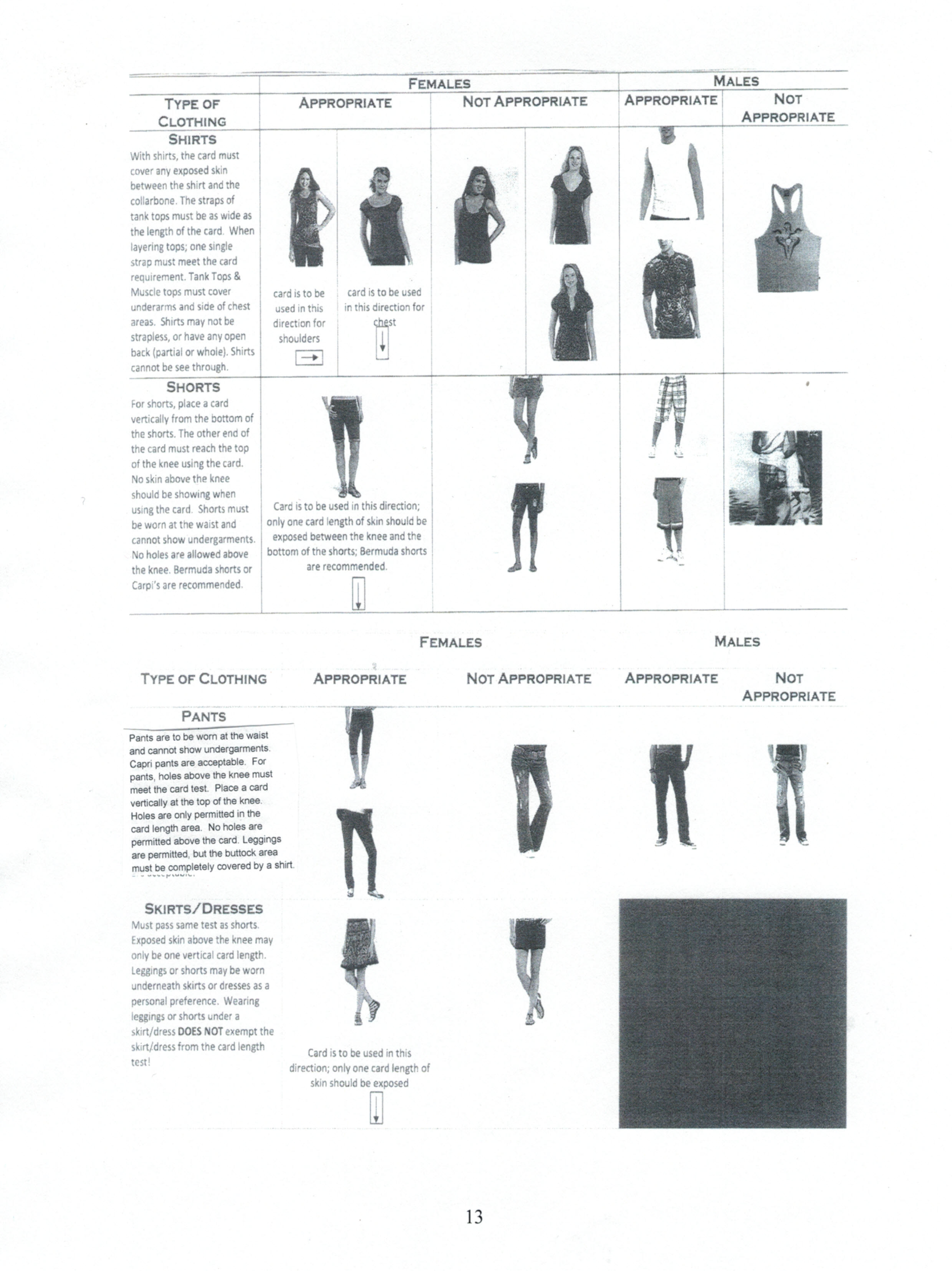 